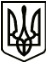 УкраїнаМЕНСЬКА МІСЬКА РАДАЧернігівська областьВИКОНАВЧИЙ КОМІТЕТРІШЕННЯ22 грудня  2020 року	м. Мена                          № 304Про продовження договорів  оренди комунального майна з ПАТ «Укртелеком»Розглянувши заяву ПАТ «Укртелеком» щодо продовження договорів оренди нерухомого майна, що перебуває у комунальній власності Менської територіальної громади, керуючись аб. 2 ч. 2 ст. 18 Закону України «Про оренду державного та комунального майна», Постановою Кабінету Міністрів України від 03.06.2020 р. № 483 «Деякі питання оренди державного та комунального майна», ст.ст. 51-52 Закону України «Про місцеве самоврядування в Україні», рішенням 43 сесії 7 скликання від 29.09.2020 р. №  451 «Про врегулювання відносин щодо оренди майна, що перебуває у комунальній  власності Менської  міської об’єднаної територіальної громади», виконавчий комітет Менської міської ради ВИРІШИВ:Продовжити з 01.01.2021 року строк дії договору оренди № 27 від 01.04.2019 р. нерухомого майна, що перебуває у комунальній власності Менської територіальної громади та розташоване за адресою с. Стольне, вул. Миру, 10.Продовжити з 01.01.2021 року строк дії договору оренди № 12 від 01.04.2019 р. нерухомого майна, що перебуває у комунальній власності Менської територіальної громади та розташоване за адресою с. Семенівка, вул. Перемоги, 18 а.Продовжити з 01.01.2021 року строк дії договору оренди № 16 від 01.02.2018 р. нерухомого майна, що перебуває у комунальній власності Менської територіальної громади та розташоване за адресою смт.  Макошине, вул. Центральна, 5.Продовжити з 01.01.2021 року строк дії договору оренди № 21 від 01.02.2018 р. нерухомого майна, що перебуває у комунальній власності Менської територіальної громади та  розташоване за адресою с.  Бірківка,  пров. Шкільний, 2.Продовжити з 01.01.2021 року строк дії договору оренди № 221 від 01.02.2018 р. нерухомого майна, що перебуває у комунальній власності Менської територіальної громади та  розташоване за адресою с.  Величківка, вул. Миру, 25б.Продовжити з 01.01.2021 року строк  дії договору оренди № 20 від 01.07.2019 р. нерухомого майна, що перебуває у комунальній власності Менської територіальної громади та розташоване за адресою с. Слобідка, вул. Братів Федоренків, 27.Договори продовжується на той самий строк, на тих самих умовах, на яких було укладено договори оренди, що продовжуються з урахуванням вимог Закону України «Про оренду державного та комунального майна» та Порядку передачі в оренду державного та комунального майна.Доручити міському голові Примакову Г.А. укласти додаткові угоди шляхом викладення договорів оренди нерухомого майна в новій редакції.Контроль за виконання рішення покласти на заступника міського голови відповідно до розподілу функціональних обов’язків.Міський голова	Г.А. Примаков